1.1	envisager des attributions de fréquences additionnelles au service mobile à titre primaire et identifier des bandes de fréquences additionnelles pour les Télécommunications mobiles internationales (IMT) ainsi que les dispositions réglementaires correspondantes, afin de faciliter le développement des applications mobiles à large bande de Terre, conformément à la Résolution 233 (CMR-12);Propositions européennes consistant à n'apporter aucune modification 
à des attributions aux services dans l'Article 51 300-1 350 MHz, 1 350-1 400 MHz, 1 518-1 525 MHz, 1 695-1 710 MHz, 2 025-2 110 MHz, 2 200-2 290 MHz, 2 900-3 100 MHz, 3 300-3 400 MHz, 4 500-4 800 MHz, 5 350-5 470 MHz, 5 725-5 850 MHzPropositionsARTICLE 5Attribution des bandes de fréquencesSection IV – Tableau d'attribution des bandes de fréquences
(Voir le numéro 2.1)NOC	EUR/9A1A4/11 300-1 525 MHzMotifs:	La bande 1 300-1 350 MHz est utilisée par des systèmes radar. Les études de compatibilité indiquent que le partage dans le même canal entre le service de radiolocalisation et les liaisons descendantes du service mobile n'est pas réalisable.NOC	EUR/9A1A4/21 300-1 525 MHzMotifs:	La bande 1 350-1 400 MHz est attribuée à l'échelle mondiale au service de radiolocalisation et est, de plus, attribuée aux services mobile et fixe dans la Région 1. Par ailleurs, cette bande est utilisée par d'autres applications mobiles qui doivent être conservées. Etant donné qu'il y a seulement une attribution au service de radiolocalisation dans les Régions 2 et 3, il peut sembler difficile de parvenir à une harmonisation de cette bande à l'échelle mondiale pour les IMT.NOC	EUR/9A1A4/31 300-1 525 MHzMotifs:	La bande 1 518-1 525 MHz a également été identifiée pour la composante satellite des IMT à la CMR-07 en vertu de la Résolution 225 (Rév.CMR-07). Les études de compatibilité indiquent que le partage n'est pas possible dans cette bande entre les IMT de Terre et le SMS.NOC	EUR/9A1A4/41 660-1 710 MHzMotifs:	La bande 1 695-1 710 MHz est largement utilisée par les systèmes du service de météorologie par satellite (espace vers Terre) et, en particulier, par les satellites européens exploités par EUMETSAT. Cette utilisation représente un nombre important de stations terriennes de réception dont l'exploitation ne serait pas compatible avec le déploiement de systèmes mobiles types, comme les études techniques l'ont confirmé. En outre, on considère que cette bande ne présente aucun intérêt pour le service mobile en raison de la largeur de bande limitée disponible.NOC	EUR/9A1A4/51 710-2 170 MHzMotifs:	Les études de compatibilité indiquent qu'en ce qui concerne les IMT de Terre, le partage n'est pas réalisable avec le service de recherche spatiale (espace-espace), le service d'exploration de la Terre par satellite (espace-espace) et le service d'exploitation spatiale (espace-espace).NOC	EUR/9A1A4/62 170-2 520 MHzMotifs:	Les études de compatibilité indiquent qu'en ce qui concerne les IMT de Terre, le partage n'est pas réalisable avec le service de recherche spatiale (espace-espace), le service d'exploration de la Terre par satellite (espace-espace) et le service d'exploitation spatiale (espace-espace).Ces bandes sont largement utilisées par des applications scientifiques par satellite, d'une part, mais aussi pour la plupart des autres types de satellite (programmes privés ou gouvernementaux d'observation de la Terre, navigation, télécommunications, radiodiffusion, etc.), ainsi que par les lanceurs. Ces bandes sont utilisées pour la poursuite, la télémesure et la télécommande (TT&C), dans le cadre desquelles la poursuite comprend notamment des opérations de télémétrie (localisation du satellite) et la télémesure consiste à recueillir des informations sur l'état des satellites et des données sur la charge utile fournies par des capteurs.De nouvelles études acceptées à l'UIT-R, présentées dans le Rapport UIT-R SA.2325, «Partage entre les liaisons espace-espace du service de recherche spatiale, du service d'exploitation spatiale et du service d'exploration de la Terre par satellite et les systèmes IMT dans les bandes 2 025-2 110 MHz et 2 200-2 290 MHz», montrent que le partage n'est pas possible entre les systèmes LTE et les liaisons aller et retour des satellites relais de données existants fonctionnant dans ces bandes dans le service de recherche spatiale (espace-espace), le service d'exploration de la Terre par satellite (espace-espace) et le service d'exploitation spatiale (espace-espace).Ces nouvelles études viennent confirmer les études antérieures de l'UIT-R, présentées dans la Recommandation UIT-R SA.1154, qui ont abouti à l'adoption du numéro 5.391 lors de la CMR-97, selon lequel ces bandes de fréquences ne doivent pas être utilisées par des systèmes mobiles à haute densité.L'Europe ne voit aucune raison de modifier les conditions définies au numéro 5.391 et n'est par conséquent pas favorable à l'identification des bandes de fréquences 2 025-2 110 MHz et 2 200-2 290 MHz pour les IMT.NOC	EUR/9A1A4/72 700-4 800 MHzMotifs:	La bande de fréquences 2 900-3 100 MHz est largement utilisée par des systèmes de radiolocalisation. Les études de compatibilité indiquent que le partage entre le service mobile et le service de radiorepérage n'est pas réalisable.NOC	EUR/9A1A4/82 700-4 800 MHzMotifs:	La bande de fréquences 3 300-3 400 MHz est largement utilisée par différentes applications radar. Les études de compatibilité indiquent que le partage entre le service de radiolocalisation et le service mobile (IMT) n'est pas réalisable.NOC	EUR/9A1A4/92 700-4 800 MHzMotifs:	Cette bande est largement utilisée par des applications des services fixe et mobile (y compris des applications du service mobile aéronautique) et ne sera pas disponible, même à long terme, dans de nombreux pays européens. En outre, les études de compatibilité indiquent que le partage entre les applications du service mobile aéronautique et les systèmes IMT n'est pas réalisable. De surcroît, la bande 4 500-4 800 MHz fait également partie des bandes dans lesquelles s'appliquent les dispositions de l'Appendice 30B pour le SFS.NOC	EUR/9A1A4/104 800-5 570 MHzMotifs:	La bande 5 350-5 470 MHz correspond à des fréquences essentielles pour la politique européenne d'exploration de la Terre mise en œuvre dans le cadre du programme GMES/Copernicus avec des satellites Sentinel; elle est par ailleurs utilisée par d'importants systèmes de radiolocalisation gouvernementaux. Les études de compatibilité montrent que le partage entre le SETS (active) et les systèmes RLAN dans la gamme de fréquences 5 350-5 470 MHz n'est pas réalisable. Il a été noté que des études complémentaires portant sur certaines techniques d'atténuation des brouillages possibles pourraient être menées par l'UIT-R et en Europe, mais il est peu probable qu'elles soient achevées à temps pour la CMR-15. Par conséquent, à ce stade, après examen des résultats des études disponibles et faute de disposer des conclusions de ces études complémentaires, il n'est pas possible d'appuyer une attribution au service mobile dans la bande de fréquences 5 350-5 470 MHz à la CMR-15. Cette proposition correspond à la seule méthode figurant dans le Rapport de la RPC concernant cette bande de fréquences (NOC).NOC	EUR/9A1A4/115 570-7 250 MHzMotifs:	Aucune étude de partage et de compatibilité approfondie n'a été menée dans le cadre du Groupe d'action mixte 4-5-6-7 de l'UIT R concernant les systèmes IMT/large bande mobiles/RLAN dans cette bande. Cette proposition correspond à la seule méthode figurant dans le Rapport de la RPC concernant cette bande de fréquences (NOC).SUP	EUR/9A1A4/12RÉSOLUTION 233 (CMR-12)Etudes sur les questions liées aux fréquences pour les Télécommunications mobiles internationales et d'autres applications mobiles à large bande de TerreMotifs:	On estime que les présentes propositions européennes permettront de traiter le point 1.1 de l'ordre du jour et que, par conséquent, la Résolution 233 ne sera plus nécessaire.______________Conférence mondiale des radiocommunications (CMR-15)
Genève,2-27 novembre 2015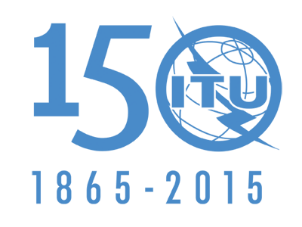 UNION INTERNATIONALE DES TÉLÉCOMMUNICATIONSSÉANCE PLÉNIÈREAddendum 4 au
Document 9(Add.1)-F24 juin 2015Original: anglaisPropositions européennes communes (CEPT)Propositions européennes communes (CEPT)Propositions pour les travaux de la conférencePropositions pour les travaux de la conférencePoint 1.1 de l'ordre du jourPoint 1.1 de l'ordre du jourAttribution aux servicesAttribution aux servicesAttribution aux servicesRégion 1Région 2Région 31 300-1 350	RADIOLOCALISATION 				RADIONAVIGATION AÉRONAUTIQUE  5.337				RADIONAVIGATION PAR SATELLITE (Terre vers espace)				5.149  5.337A1 300-1 350	RADIOLOCALISATION 				RADIONAVIGATION AÉRONAUTIQUE  5.337				RADIONAVIGATION PAR SATELLITE (Terre vers espace)				5.149  5.337A1 300-1 350	RADIOLOCALISATION 				RADIONAVIGATION AÉRONAUTIQUE  5.337				RADIONAVIGATION PAR SATELLITE (Terre vers espace)				5.149  5.337AAttribution aux servicesAttribution aux servicesAttribution aux servicesRégion 1Région 2Région 31 350-1 400FIXEMOBILERADIOLOCALISATION1 350-1 400	RADIOLOCALISATION  5.338A1 350-1 400	RADIOLOCALISATION  5.338A5.149  5.338  5.338A  5.339	5.149  5.334  5.339	5.149  5.334  5.339Attribution aux servicesAttribution aux servicesAttribution aux servicesAttribution aux servicesRégion 1Région 2Région 2Région 31 518-1 525FIXEMOBILE sauf mobile aéronautiqueMOBILE PAR SATELLITE
(espace vers Terre)  5.348  5.348A
5.348B  5.351A1 518-1 525FIXEMOBILE  5.343MOBILE PAR SATELLITE
(espace vers Terre)  5.348  5.348A
5.348B  5.351A1 518-1 525FIXEMOBILEMOBILE PAR SATELLITE
(espace vers Terre)  5.348  5.348A
5.348B  5.351A1 518-1 525FIXEMOBILEMOBILE PAR SATELLITE
(espace vers Terre)  5.348  5.348A
5.348B  5.351A5.341  5.3425.341  5.3445.3415.341Attribution aux servicesAttribution aux servicesAttribution aux servicesRégion 1Région 2Région 31 690-1 700AUXILIAIRES DE LA MÉTÉOROLOGIEMÉTÉOROLOGIE PAR SATELLITE (espace vers Terre)FixeMobile sauf mobile aéronautique1 690-1 700	AUXILIAIRES DE LA MÉTÉOROLOGIE	MÉTÉOROLOGIE PAR SATELLITE (espace vers Terre)1 690-1 700	AUXILIAIRES DE LA MÉTÉOROLOGIE	MÉTÉOROLOGIE PAR SATELLITE (espace vers Terre)5.289  5.341  5.382	5.289  5.341  5.381	5.289  5.341  5.3811 700-1 710	FIXE	MÉTÉOROLOGIE PAR SATELLITE (espace vers Terre)	MOBILE sauf mobile aéronautique1 700-1 710	FIXE	MÉTÉOROLOGIE PAR SATELLITE (espace vers Terre)	MOBILE sauf mobile aéronautique1 700-1 710FIXEMÉTÉOROLOGIE PAR SATELLITE (espace vers Terre)MOBILE sauf mobile aéronautique	5.289  5.341	5.289  5.3415.289  5.341  5.384Attribution aux servicesAttribution aux servicesAttribution aux servicesRégion 1Région 2Région 32 025-2 110	EXPLOITATION SPATIALE (Terre vers espace) (espace-espace)				EXPLORATION DE LA TERRE PAR SATELLITE
(Terre vers espace) (espace-espace)				FIXE				MOBILE  5.391				RECHERCHE SPATIALE (Terre vers espace) (espace-espace)				5.3922 025-2 110	EXPLOITATION SPATIALE (Terre vers espace) (espace-espace)				EXPLORATION DE LA TERRE PAR SATELLITE
(Terre vers espace) (espace-espace)				FIXE				MOBILE  5.391				RECHERCHE SPATIALE (Terre vers espace) (espace-espace)				5.3922 025-2 110	EXPLOITATION SPATIALE (Terre vers espace) (espace-espace)				EXPLORATION DE LA TERRE PAR SATELLITE
(Terre vers espace) (espace-espace)				FIXE				MOBILE  5.391				RECHERCHE SPATIALE (Terre vers espace) (espace-espace)				5.392Attribution aux servicesAttribution aux servicesAttribution aux servicesRégion 1Région 2Région 32 200-2 290	EXPLOITATION SPATIALE (espace vers Terre) (espace-espace)				EXPLORATION DE LA TERRE PAR SATELLITE (espace vers Terre) (espace-espace)				FIXE				MOBILE  5.391				RECHERCHE SPATIALE (espace vers Terre) (espace-espace)				5.3922 200-2 290	EXPLOITATION SPATIALE (espace vers Terre) (espace-espace)				EXPLORATION DE LA TERRE PAR SATELLITE (espace vers Terre) (espace-espace)				FIXE				MOBILE  5.391				RECHERCHE SPATIALE (espace vers Terre) (espace-espace)				5.3922 200-2 290	EXPLOITATION SPATIALE (espace vers Terre) (espace-espace)				EXPLORATION DE LA TERRE PAR SATELLITE (espace vers Terre) (espace-espace)				FIXE				MOBILE  5.391				RECHERCHE SPATIALE (espace vers Terre) (espace-espace)				5.392Attribution aux servicesAttribution aux servicesAttribution aux servicesRégion 1Région 2Région 32 900-3 100	RADIOLOCALISATION  5.424A				RADIONAVIGATION  5.426				5.425  5.4272 900-3 100	RADIOLOCALISATION  5.424A				RADIONAVIGATION  5.426				5.425  5.4272 900-3 100	RADIOLOCALISATION  5.424A				RADIONAVIGATION  5.426				5.425  5.427Attribution aux servicesAttribution aux servicesAttribution aux servicesAttribution aux servicesAttribution aux servicesRégion 1Région 1Région 2Région 2Région 33 300-3 400RADIOLOCALISATION3 300-3 400RADIOLOCALISATIONAmateurFixeMobile3 300-3 400RADIOLOCALISATIONAmateurFixeMobile3 300-3 400RADIOLOCALISATIONAmateur3 300-3 400RADIOLOCALISATIONAmateur5.149  5.429  5.4305.1495.1495.149  5.4295.149  5.429Attribution aux servicesAttribution aux servicesAttribution aux servicesRégion 1Région 2Région 34 500-4 800	FIXE				FIXE PAR SATELLITE (espace vers Terre)  5.441				MOBILE  5.440A4 500-4 800	FIXE				FIXE PAR SATELLITE (espace vers Terre)  5.441				MOBILE  5.440A4 500-4 800	FIXE				FIXE PAR SATELLITE (espace vers Terre)  5.441				MOBILE  5.440AAttribution aux servicesAttribution aux servicesAttribution aux servicesRégion 1Région 2Région 35 350-5 460	EXPLORATION DE LA TERRE PAR SATELLITE (active)  5.448B	RADIOLOCALISATION  5.448D 	RADIONAVIGATION AÉRONAUTIQUE  5.449	RECHERCHE SPATIALE (active)  5.448C5 350-5 460	EXPLORATION DE LA TERRE PAR SATELLITE (active)  5.448B	RADIOLOCALISATION  5.448D 	RADIONAVIGATION AÉRONAUTIQUE  5.449	RECHERCHE SPATIALE (active)  5.448C5 350-5 460	EXPLORATION DE LA TERRE PAR SATELLITE (active)  5.448B	RADIOLOCALISATION  5.448D 	RADIONAVIGATION AÉRONAUTIQUE  5.449	RECHERCHE SPATIALE (active)  5.448C5 460-5 470	EXPLORATION DE LA TERRE PAR SATELLITE (active)	RADIOLOCALISATION  5.448D	RADIONAVIGATION  5.449	RECHERCHE SPATIALE (active)	5.448B5 460-5 470	EXPLORATION DE LA TERRE PAR SATELLITE (active)	RADIOLOCALISATION  5.448D	RADIONAVIGATION  5.449	RECHERCHE SPATIALE (active)	5.448B5 460-5 470	EXPLORATION DE LA TERRE PAR SATELLITE (active)	RADIOLOCALISATION  5.448D	RADIONAVIGATION  5.449	RECHERCHE SPATIALE (active)	5.448BAttribution aux servicesAttribution aux servicesAttribution aux servicesRégion 1Région 2Région 35 725-5 830FIXE PAR SATELLITE
(Terre vers espace)RADIOLOCALISATIONAmateur5 725-5 830		RADIOLOCALISATION		Amateur5 725-5 830		RADIOLOCALISATION		Amateur5.150  5.451  5.453  5.455  5.456		5.150  5.453  5.455		5.150  5.453  5.4555 830-5 850FIXE PAR SATELLITE
(Terre vers espace)RADIOLOCALISATIONAmateurAmateur par satellite (espace vers Terre)5 830-5 850		RADIOLOCALISATION		Amateur		Amateur par satellite (espace vers Terre)5 830-5 850		RADIOLOCALISATION		Amateur		Amateur par satellite (espace vers Terre)5.150  5.451  5.453  5.455  5.456		5.150  5.453  5.455		5.150  5.453  5.455